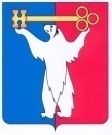 АДМИНИСТРАЦИЯ ГОРОДА НОРИЛЬСКАКРАСНОЯРСКОГО КРАЯПОСТАНОВЛЕНИЕ21.06.2019	г.Норильск	№ 233О внесении изменений в постановление Администрации города Норильска от 26.04.2019 № 163В связи с допущенной технической ошибкой, ПОСТАНОВЛЯЮ:1. Внести в постановление Администрации города Норильска от 26.04.2019 
№ 163 «О внесении изменений в постановление Администрации города Норильска от 18.09.2015 № 498» (далее – Постановление), следующие изменения:1.1. В пункте 2.9 Постановления цифру «2.8» заменить цифрой «5.8».2.	Опубликовать настоящее постановление в газете «Заполярная правда» и разместить его на официальном сайте муниципального образования город Норильск.3.	Настоящее постановление вступает в силу после его официального опубликования в газете «Заполярная правда».Глава города Норильска			                                                         Р.В. Ахметчин